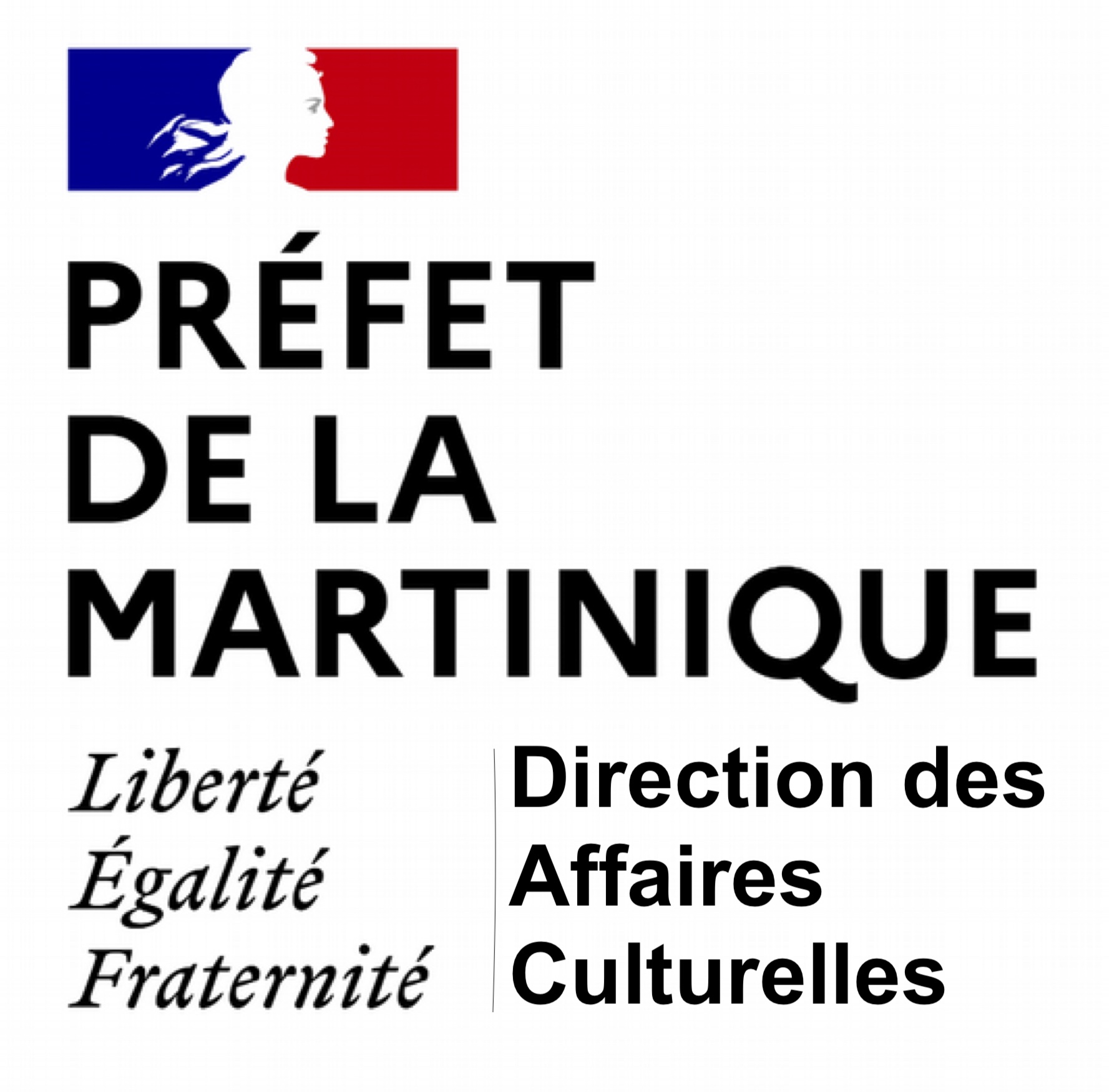 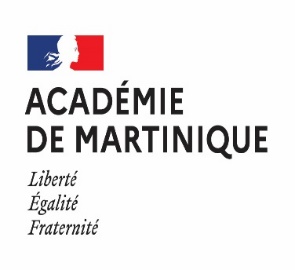 2022-2023APPEL à PROJETS E.A.C Professionnels Arts et Culture à l’Ecole (APACE) 2022Année scolaire 2022-2023FORMULAIRE DE CANDIDATUREDirection des Affaires CulturellesAcadémie de la MartiniqueDélégation régionale académique à l’Éducation artistique et à l’Action culturelleATTENTION : Le budget prévisionnel doit être équilibré : TOTAL A = TOTAL BSignatures :Remarques complémentaires :A faire parvenir, par mail, à :severine.huby@culture.gouv.frdaac@ac-martinique.fr Au plus tard le jeudi 30 juin 2022 au format PDFNom de la structure porteuse du projet :Adresse du siège :Numéro SIRET : Personne en charge du suivi du dossier :Adresse électronique : Téléphone :Joindre un RIBTitre du projet artistique/culturel et présentation :Possibilité de joindre un document ou un lien Les acteurs du projet 2022-2023Les acteurs du projet 2022-2023Présentation de la structureExpérience d’interventions en milieu scolaire2020-2021 :2021 – 2022 :Joindre svp :Si vous avez bénéficié d’une subvention au titre de l’APACE 2021, joindre un compte rendu financier, qualitatif et quantitatif (nombre bénéficiaires/tranches d’âge) du projetSi vous n’avez pas bénéficié de l’APACE 2021, vous pouvez nous transmettre tout document ou lien permettant de rendre compte du travail mené avec les élèves Présentation de l’intervenant principal : Joindre un CV ou dossier d’agrémentAutre(s) intervenant(s) prévu(s) : Expérience d’interventions en milieu scolaire2020-2021 :2021 – 2022 :Joindre svp :Si vous avez bénéficié d’une subvention au titre de l’APACE 2021, joindre un compte rendu financier, qualitatif et quantitatif (nombre bénéficiaires/tranches d’âge) du projetSi vous n’avez pas bénéficié de l’APACE 2021, vous pouvez nous transmettre tout document ou lien permettant de rendre compte du travail mené avec les élèves Présentation de l’intervenant principal : Joindre un CV ou dossier d’agrémentAutre(s) intervenant(s) prévu(s) : Créations récentes : 2019 :2020 :2021 :Présentation de l’intervenant principal : Joindre un CV ou dossier d’agrémentAutre(s) intervenant(s) prévu(s) : Secteur(s) géographique(s) envisagé(s) : CENTRESUDNORD ATLANTIQUENORD CARAIBETOUSNombre maximum de groupes d’élèves ou classes pouvant être pris en charge (2022/2023) :Secteur(s) géographique(s) envisagé(s) : CENTRESUDNORD ATLANTIQUENORD CARAIBETOUSConception du projet pédagogique et artistiqueConception du projet pédagogique et artistiqueConception du projet pédagogique et artistiqueConception du projet pédagogique et artistiqueLe projet nourrit-il le Parcours d’Education Artistique et Culturelle (PEAC) des élèves concernés ?Le projet nourrit-il le Parcours d’Education Artistique et Culturelle (PEAC) des élèves concernés ?Précisez comment : Précisez comment : Si oui, à titre indicatif et pour vous aider  à présenter  votre projetSi oui, à titre indicatif et pour vous aider  à présenter  votre projetSi oui, à titre indicatif et pour vous aider  à présenter  votre projetSi oui, à titre indicatif et pour vous aider  à présenter  votre projetLe principe de cohérenceEn quoi votre projet répond-il aux besoins des élèves d’un point de vue éducatif et artistique ?Le principe de cohérenceEn quoi votre projet répond-il aux besoins des élèves d’un point de vue éducatif et artistique ?Le principe de complémentaritéVotre projet est-il en lien avec une création ? Comment ?Le principe de complémentaritéVotre projet est-il en lien avec une création ? Comment ?Le principe de progressivitéExigences du projet adaptées aux possibilités des élèves (niveau scolaire et contexte culturel) ?Le principe de progressivitéExigences du projet adaptées aux possibilités des élèves (niveau scolaire et contexte culturel) ?Le principe d’équilibreAvez-vous prévu des périodes ou des horaires spécialement dédiés à vos interventions en milieu scolaire ?Le principe d’équilibreAvez-vous prévu des périodes ou des horaires spécialement dédiés à vos interventions en milieu scolaire ?Domaine(s) : Théâtre, Cirque, Arts de la rue, MarionnettesDanseMusique, chantConteArts plastiquesPhotographie DesignThéâtre, Cirque, Arts de la rue, MarionnettesDanseMusique, chantConteArts plastiquesPhotographie DesignMétiers d’ArtCinéma, audio-visuel, éducation aux médiasLittérature, poésie, BDArchéologiePatrimoineAutre :Présentation du projet pédagogique et artistiquePrésentation du projet pédagogique et artistiqueCompétences attendues des enseignants dans le domaine choisi ?Compétences attendues des enseignants dans le domaine choisi ?Présentation synthétique du projet pédagogique proposé aux élèvesPrésentation synthétique du projet pédagogique proposé aux élèvesDémarche envisagée : Le projet favorisera t-il la rencontre avec les œuvres, les artistes, des lieux et des acteurs culturels du territoire ? Lesquels ?Le projet favorisera-t-il les pratiques (techniques d’expression artistiques, processus de création, présentation d’une production, intégration dans un processus collectif, réflexion sur une pratique) ? Lesquelles ?Le projet favorisera-t-il l’appropriation des connaissances (expression d’une émotion esthétique et d’un jugement critique en mettant en relation différents champs de connaissances et des compétences) ? Lesquelles ?Moyens attendus mobilisés par l’établissement (équipement et fonctionnement)Indicateurs de réussite : Calendrier prévisionnel : Budget prévisionnelDEPENSESDEPENSESCoût des interventions de professionnels :50 euros x ……………..heures =€Autres dépenses : détail€€TOTAL  A  Dépenses€RECETTESRECETTESEtablissement(dépenses éligibles : équipement, transport, entrées)Ministère de l’Education Nationale (DAAC) : (dépenses éligibles : rémunérations intervenants)Ministère de la Culture et de la communication (DAC) : (dépenses éligibles : rémunérations intervenants)RESEAU CANOPE : Autre :TOTAL B  Recettes